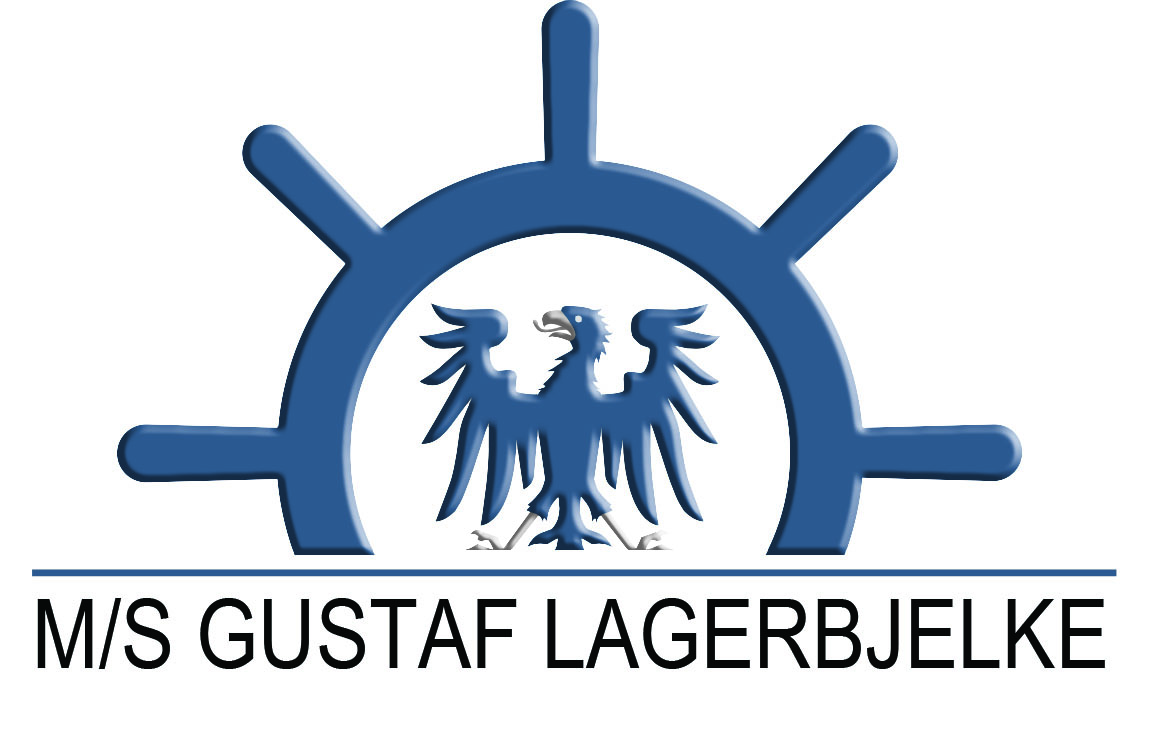 Charter meny 2021Meny 1VälkomstdrinkToast SkagenHelstekt Fläskfilé med kantarellsåsGammaldags vaniljglass med varma hjortron och skogens bär KaffePris 360:-/personMeny 2VälkomstdrinkBruchetta med parmaskinka, tomat, parmesan & basilikaPestobakad laxfile med dillromsåsKladdig chokladkaka med hallon och vispad gräddeKaffePris 360:-/personFörrätterLaxcanape med hovmästarsås  85:-Toast Skagen	 95:-Bruchetta med parmaskinka, tomat, parmesan & basilika 80:-Kräftsallad med granatäpple och mango	 90:-Västerbottenpaj med flatrökt skinka 80:-SOS smör,ost & sill 85:-Chevretoast på salladsbädd med päron,pinjenötter och honung 95:-HuvudrätterPestobakad lax med parmesan och dillromsås 160:-Hjälmargös med gräslöksås & pressad potatis 260:-Fläskfilé med kantarellsås 160:-Helstekt oxfilé med rödvinssky och potatisgratäng 210:-Ädelostfylld kycklingfile med en örttomatsås 160:-Veg.svampbiffar med tomat- och paprikasalsa & chevrecreme 175:-Räkfrossa med sallad, dressing, aioli & bröd 160:-Svensk klassisk buffé 190:-Italiensk klassisk buffé 220:-Kräftskiva med Hjälmarkräftor pris på förfråganDesserterGammaldags vaniljglass med varma hjortron och skogens bär 65:-Kladdig chokladkaka med hallon 65:-Äppelkaka med vaniljsås 60:-Baileys cheesecake med toblerone 75:-Ostbricka med frukt & kex 	65:-